FRITIDSKORTET I FAUSKE LAG OG ORGANISASJONERAlle som er folkeregistrert i Fauske kommune, og mellom 6 og 18 år, kan få dekket inntil 800,- pr halvår fra Fritidskortet for aktivitet. Gå inn på fauske.friskus.com (bruk chrome nettleser)Lag deg en personlig brukerkonto oppe til høyre - “LOGG INN”Trykk øverst på siden “OPPRETT ARRANGØR”, dersom dere ikke allerede har gjort detteGå inn på arrangørsiden deres og trykk på “FRITIDSKORTET” 
- “KOBLE TIL FRITIDSKORTET” og følg stegene
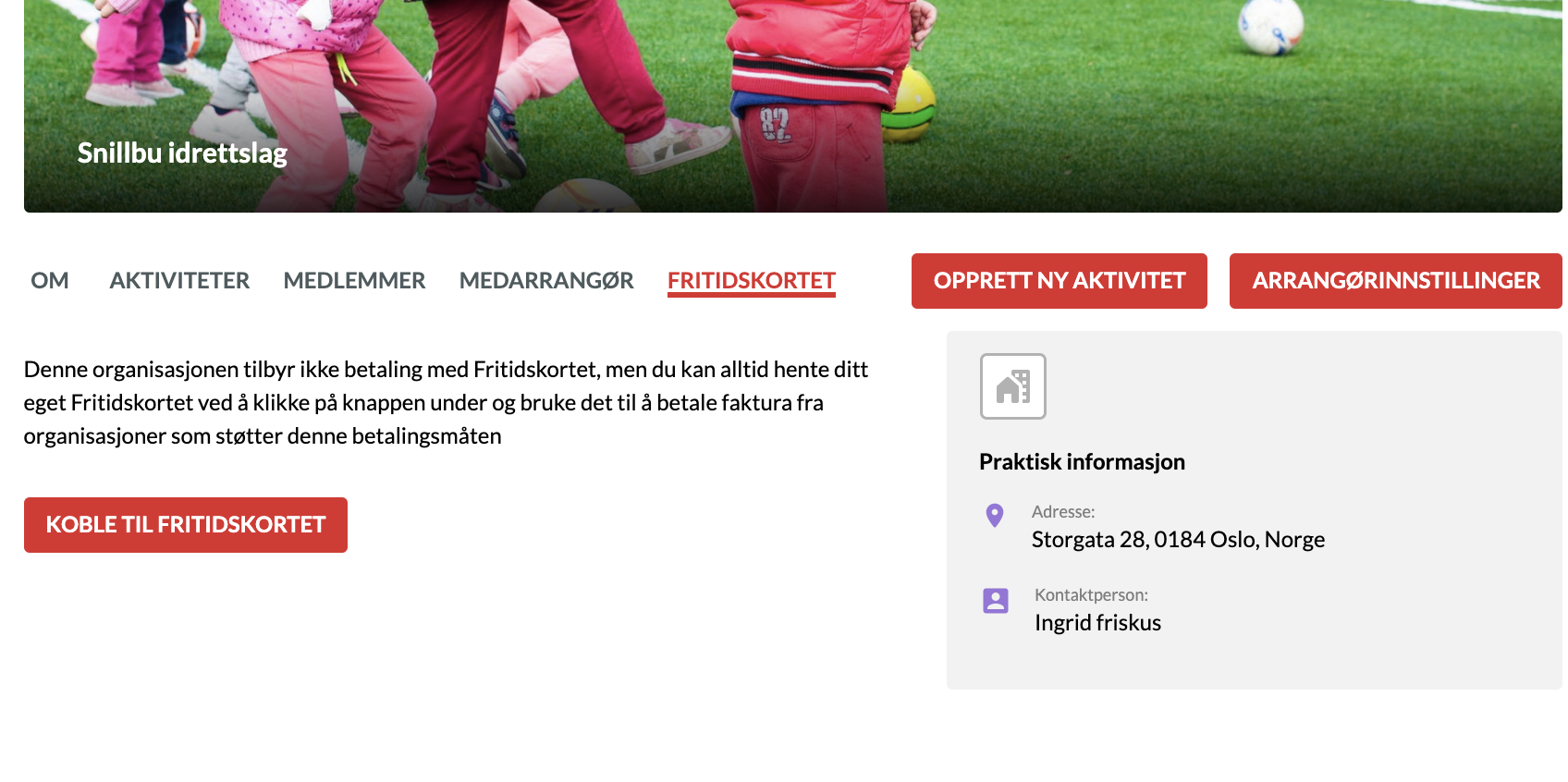 Fyll inn deres informasjon: Kontonummer: konto der medlemmer betaler inn i dagOm dere bruker KID eller eiOm en må betale hele fakturaen i en flytLitt informasjon om pris og tilbudLink: direktelink til medlemssystem i deres organisasjon
	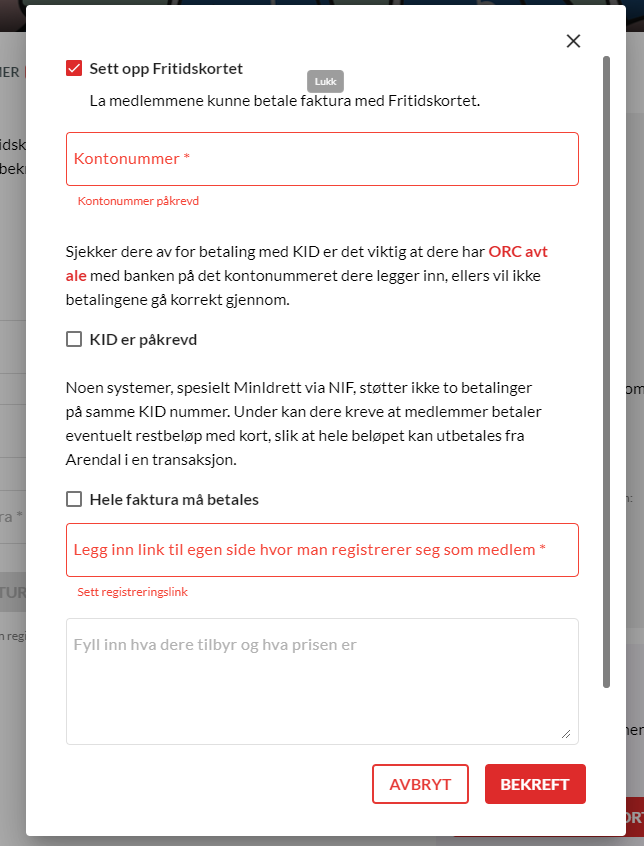 